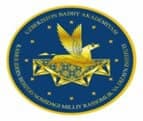 Ректору Национального института художеств и дизайна имени Камолиддина Беxзода Н.Б.Сайфуллаевуот(Ф.И.О. абитуриента (пишется полностью))ЗАЯВЛЕНИЕПрошу	разрешить	мне	участвовать	в	собеседовании	для	поступления	на 	форму обучения по направлению образования (бакалавриатуры):(очную, заочную)на(код и наименование направления образования) 	языке обучения.(русском, узбекском)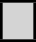 (наименование образовательного учреждения)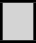 в	году по направлению	.(наименование направления)Документ об образовании (аттестат, диплом): се Согласно документу об образовании, мною освоен(ы)(наименование и уровень владения иностранным языком) 	язык(и).Собеседование буду проходить на(русском, узбекском)языке.Дата и место моего рождения:Постоянное место жительства:(год)год(день),(месяц)(место рождения)(постоянное место жительства указывается по паспорту (республика, область,город, район, село, улица, номер дома и квартиры полностью))Паспортные данные:(серия)_,(номер)(кем и когда выдан)Стаж работы (при наличии)Сведения о родителях: Отец(последнее место работы, должность, период работы)(Ф.И.О., год рождения, место работы, номер телефона)Мать(Ф.И.О., год рождения, место работы, номер телефона)Сведения об участии в международных и республиканских олимпиадах, конкурсах испортивных соревнованиях (если принимал участие)(предмет олимпиады,дисциплина (специальность) конкурса, вид спортивного соревнования, дата проведения, занятое место)Если имеются, какие либо проблемы со здоровьем просим внести информацию ниже:(Ф.И.О. абитуриента)	(подпись)	(дата подачи заявления)Пол:Образование  мужской среднее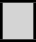 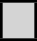 женскийсреднее специальное  высшееОкончил(а)